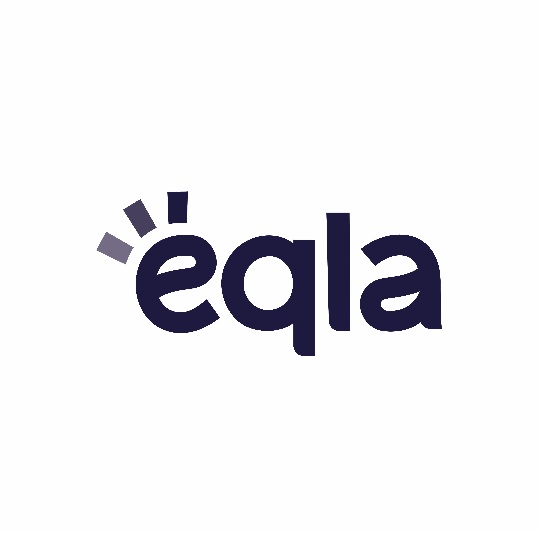 Bibliothèque d’EqlaLivres en brailleCatalogueSupplément2021Boulevard de la Woluwe 34 bte 1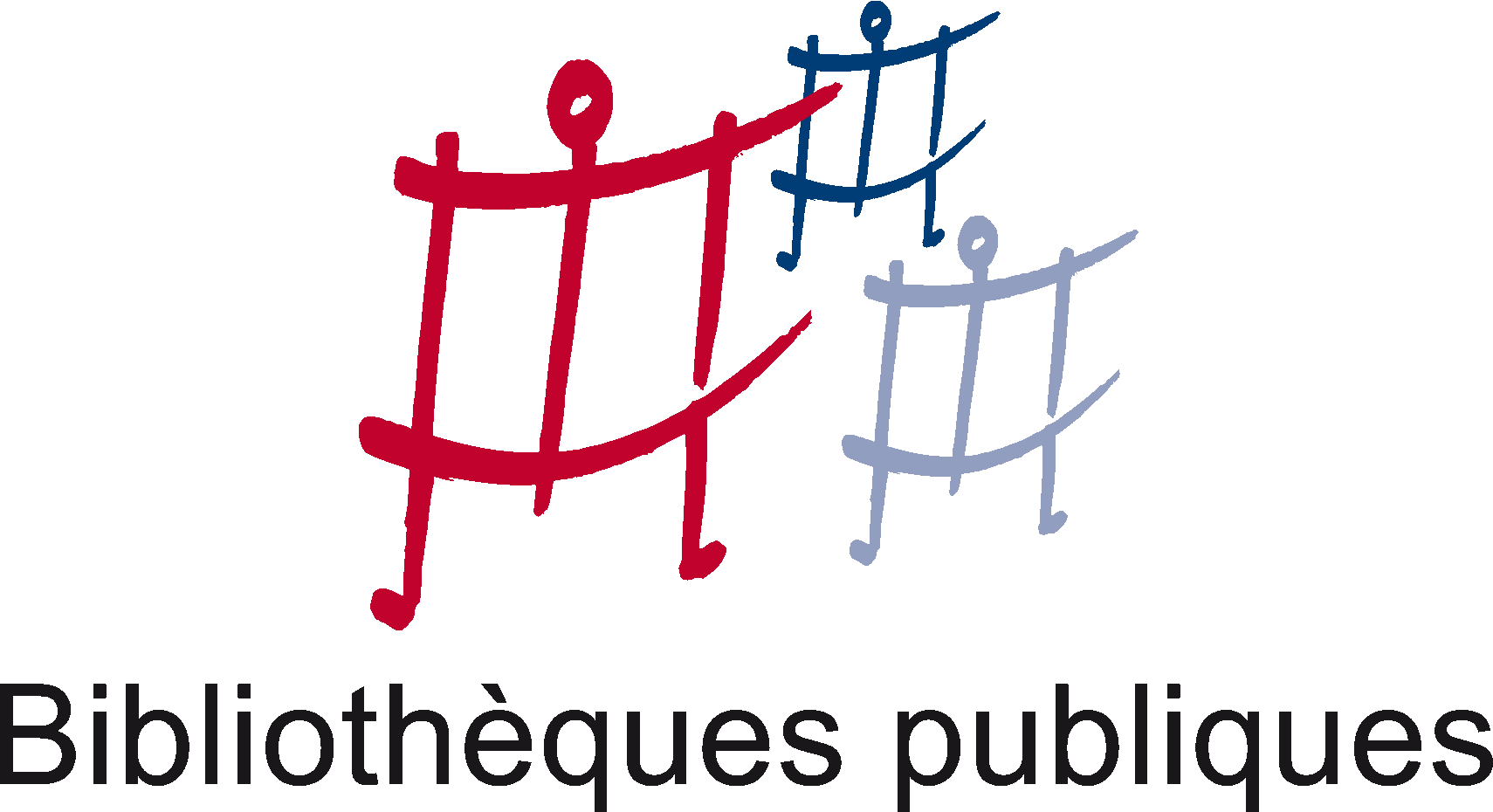 B-1200 BRUXELLESTél. : 02/ 240 79 96Courriel : bibliotheque@eqla.beTable des matièresRèglement	3Autres formes de littérature	5Biographie, Mémoires	7Enfants - Collection Benjamin Médias	10Enfants - Livres tactiles	13Géographie, voyage	17Histoire	18Jeunesse	19Philosophie, psychologie	26Romans, Contes, Nouvelles	27Sciences sociales	39Index des noms d’auteurs	40RèglementPar son inscription, le lecteur s’engage à accepter le présent règlement et à s’y conformer.1. Le prêt est réservé aux personnes qui sont dans l’impossibilité de lire un livre « ordinaire ». Il est gratuit et autorisé pour une durée de 28 jours. Il peut être prolongé sur demande. Une amende sera réclamée pour tout retard important.2. La cotisation annuelle est de 10 € pour les personnes non encore affiliées à Eqla (cotisation annuelle de 60 €). Elle est gratuite pour les jeunes jusqu’à 18 ans. 3. Pour être servi au plus vite et selon ses goûts, il est demandé au lecteur de fournir une liste de livres (titre et auteur). Cette liste portera les nom, prénom et adresse du lecteur. 4. La consultation du catalogue, les inscriptions, les envois de listes de livres sont possibles en ligne sur le site biblio.eqla.be. Les documents d’inscription et les catalogues peuvent être envoyés par mail ou par la poste sur demande à la bibliothèque.5. Le service de téléchargement en ligne de livres Daisy est accessible uniquement aux lecteurs de la bibliothèque via le site biblio.eqla.be.6. Tout changement d’adresse doit aussitôt être signalé à la bibliothèque.7. Le lecteur est responsable des livres empruntés. En cas de détérioration ou de perte, la bibliothèque se réserve le droit de réclamer un dédommagement ou le remboursement total des frais pour les dégâts causés.8. Il est strictement interdit de prêter des ouvrages à des tiers sans y être autorisé.Pour nous contacter :Lundi	9h00 – 12h et 13h – 16h30
Mardi	9h00 – 12h et 13h – 16h30
Mercredi 9h00 – 12h et 13h – 16h30 Jeudi	9h00 – 12h et 13h – 16h30
Vendredi 9h00 – 12h et 13h – 15h00Numéro général : 02 240 79 96
E-mail : bibliotheque@eqla.beAdresse : blvd de la Woluwe, 34/1 à 1200 BruxellesAutres formes de littératureFabreguettes JonathanTacti'jeux : 30 défis tactiles à relever« Labyrinthes, jeux des différences, jeux de la figure identique... Pour trouver les solutions, pas de secret : il faut toucher ! A toi de jouer ! Dès 6 ans. »Réf. 6481-1  Fédération Suisse des aveugles et malvoyantsClin d'oeil : n°1 (Mars 2021)« Contient :  Forum : être dans ce monde du travail. p.4 Les gens : Michaek Tönz : "Ne pas avancer, c'est reculer". p.6 Point Fort : "Les voyants ne peuvent pas non plus tout faire!".  p.10 La vie de la Fédération.  p.20 FSA interne : Assemblée des délégués 2021 et renouvellement du Comité. p.30 » Réf.6482-3 Guillermain TamaraLa foulure des fibres« Recueil de papiers de textures différentes conçu pour entrer en résonnance avec l'imaginaire. »Réf.6479-1Guillermain TamaraTerra anonyma« Un voyage dans les textures et les imaginaires. »Réf. 6480-1 Rowling Joanne K.Les animaux fantastiques : le texte du film« Dans le même univers qu'Harry Potter : quand le magizoologiste Norbert Dragonneau arrive à New York, il ne compte y faire qu'une brève escale. Mais sa valise magique est égarée et certains des animaux fantastiques qu'elle contient s'échappent dans la ville. Les ennuis commencent alors... pour tout le monde. Scénario du film. » Réf.6452-4Biographie, MémoiresBailly OthilieMes sincères condoléances« Fort de sa longue expérience de "croque-mort", l'autrice nous livre un ouvrage iconoclaste sur les petits dérapages de certains enterrements. Bourdes familiales, lapsus macabres, incidents techniques, demandes surprenantes et gaffes en tous genres sont légion ! »Réf.6439-5Becker EmmaLa maison« Écrire sur les putes, qui sont payées pour être des femmes, qui sont vraiment des femmes, qui ne sont que ça; écrire sur la nudité absolue de cette condition, c'est comme examiner son sexe sous un microscope. L'auteure témoigne après deux ans en maison close. »Réf. 6468-8  Ejnaïni SalimL'impossible est un bon début« C'est en devenant aveugle que je suis devenu un vrai cavalier. Ma passion pour les chevaux a enfoncé les barrières de la différence et m'a appris que prendre le risque d'échouer, c'est se donner une chance de réussir. » Réf.6437-3Garcin JérômeLe dernier hiver du Cid« En 1959 disparaissait Gérard Philipe. Il avait trente-six ans. Semaine après semaine, jour après jour, l'acteur le plus accompli de sa génération se préparait à son plus grand rôle, celui d'un éternel jeune homme. » Réf.6409-50Gramignano Anne-HélèneL'infini espoir : autobiographie d'une médium« Anne-Hélène Gramignano a repris le flambeau de ses arrière-grand-mère et grand-mère qui, comme elle, avaient la capacité de communiquer avec l'invisible. Dans cette autobiographie, Anne-Hélène nous confie de quelle façon ce don familial s'est révélé en elle. »Réf. 6454-4  Joris LieveFonny« Alors qu'elle travaille à un nouveau livre, l'autrice apprend que son frère Fonny est dans le coma après un accident de voiture. Elle consigne dans ce livre les conversations, les visites, mais aussi ses souvenirs d'enfance et des histoires transmises par sa grand-mère. » Réf.6404-50Meunier LouisVoyage en France buissonnière« Louis Meunier est un écrivain aventurier et un cavalier émérite. Aussi, quand une de ses amies évoque le projet de parcourir la France à cheval pour aller à la rencontre de ceux qui révolutionnent le terroir, il accepte aussitôt de l'accompagner... » Réf.6427-4Enfants - Collection Benjamin MédiasDes histoires disponibles dans leur version braille, grands caractères et audio !Agopian AnnieTout ou presque sur les bisous volants« Les bisous volants ? Il en existe de toutes sortes. Bisous papillon, bisous mouche, bisous ange, bisous magiques, bisous d'amour, besos, bécots, poutous... Dès 15 mois. »Réf. 9022-1  Chazerand EmilieL'ours qui ne rentrait plus dans son slip« Un dimanche matin, l'ours est frappé de consternation : il ne rentre plus dans son slip ! L'ours se trouve lourd et encombrant et ça le rend fou ! Il se met donc au régime sec... Dès 5 ans. » Réf.9018-1 Chazerand EmilieMeugli« Monsieur et Madame Mouillette ont trois enfants. Un jour, alors qu'ils visitent une ferme, ils laissent s'échapper le petit dernier, bébé mouillette, qui s'endort contre les biquettes. À son réveil, sa famille est repartie, et c'est une vache de la ferme qui décide de l'adopter. Elle le nomme Meugli. Dès 5 ans. » Réf.9019-1Chazerand EmilieUn chat dans la gorge« Madame Schneck était une femme très méchante, mais aussi très hypocrite. Seul Raymond, le chat de maison, connaissait son vrai visage et il n'en pouvait plus ! Alors un matin, il eu une idée de génie pour la réduire au silence... Dès 4 ans. »Réf. 9023-1  Escoffier MichaëlLes punitions« Quatre enfants se cachent sous une table et parlent de "punitions" ; celles qu'on donne aux enfants et celles qu'on donnerait volontiers aux parents quand ils ne se tiennent pas à carreau ! Dès 5 ans. » Réf.9024-1 Guilloppé AntoineCâlins« Les Câlins, c'est une histoire avec plein de gouzigouzi dedans ! Câlins d'hiver, de printemps, d'été ou d'automne, les câlins, c'est précieux toute l'année ! Dès 2 ans. » Réf.9020-1Manceau EdouardUn petit bouquin !« Un petit lapin part en voyage. Comme tout les matins-hop hop hop- il file sur son vélo avant de -tchou tchou tchou- prendre le train avec ses copains.. Que trouvera-t-il au bout de son chemin ? Dès 12 mois. »Réf. 9017-1  Marnier RichardOn ne va pas se laisser faire !« Trois petits cochons rencontrent le loup et se font voler leur pizza... Un petit garçon se fait piquer les feuilletés de sa grand-mère par une sorcière... Tout ces petits vont-ils se laisser faire ? Eh bien non ! Dès 5 ans. » Réf.9025-1 Piatti VirginieLe loup dans le panier à salade« Ce loup dans le panier à salade est petit, gentil, gourmand et rusé ! Et quand il rencontre une petite fille en rouge gentille, gourmande et rusée aussi, c'est le début des farces ! Dès 2 ans. » Réf.9021-1Enfants - Livres tactilesBardos MagaliLe géant de Noël« Noël approche, il est temps de se préparer. Roland le Géant enfile son manteau d'hiver à 24 poches et, au fil de sa promenade, il glisse dans ses poches de drôles d'objets et de nouveaux compagnons. Puis, au terme de sa promenade dans la neige, il rentre chez lui, vide ses poches et installe ses invités. Dès 3 ans. »Réf. 6484-1  Brière-Haquet AlicePerdu !« Lundi, mardi, mercredi, tous les jours de la semaine, jeudi, vendredi, samedi, on l'emmène pour le perdre. A chaque fois il a du mal à rentrer... Et dimanche ? Dès 3 ans. » Réf.6449-1 Chabaud-Morin CarolineMon ABC braille« Cet album tacti-braille permet à l'enfant ou l'adulte de découvrir les lettres en noir et en braille. Convient à des voyants et à des non-voyants. À partir de 6 ans. » Réf.6451-1Clain SylvieLes Trois Petits Cochons« Te voici acteur de l'histoire ! Tantôt loup, tantôt cochon, fait et défait de belles maisons. À partir de 3 ans. »Réf. 6450-1  Gibert BrunoMa petite fabrique à histoires« Recueil d'histoires à composer en variant le sujet, le verbe et les compléments d'objet et de lieu. L'enfant tourne les quatre languettes découpées de chaque feuillet sur lesquelles sont inscrits des morceaux de phrases. En jouant avec les mots, il crée une nouvelle histoire.  Lecteurs débutant en braille ou autonomes. Texte en braille et en noir. 7 - 14 ans. » Réf.6413-1 Kang Hye-SookBébé lézard, bébé bizarre« Malheur ! Bébé lézard s'est fait volé sa queue et il se sent tout bizarre ! Pour y remédier, il décide de partir en trouver une autre... Mais attention, les animaux n'aiment pas partager ! À partir de 3 ans. » Réf.6445-1Lescaut SophieLa grande histoire du petit caillou« Un jour, un dinosaure s'est cogné contre une montagne. BANG ! Et c'est comme ça qu'est né Toc le caillou. Dès 3 ans. »Réf. 6448-1  Mansour HagarZen va à la pêche« Aujourd'hui Zen a 10 ans et part à la pêche avec son papa... » Réf.6440-1 Mathuisieulx Sylvie deLes vacances de la maîtresse« Vive les vacances ! Plus d'école, plus de maîtresse, rien que la plage et les glaces ! Mais qui est cette jolie dame, cachée sous un grand chapeau ? SAPERLIPOPETTE, les enfants ont l'impression de la connaître... Dès 8 ans. » Réf.6447-1Négrerie SolèneLe petit livre des je t'aime« Un petit livre pour parler des émotions aux quotidien et se dire qu'on s'aime... Tactilement. À partir de 6 mois. »Réf. 6446-1  Ramos MarioC'est moi le plus fort« Un jour, un loup décide de faire une petite promenade dans les bois et demande à tous ceux qu'il rencontre : "Dis-moi, qui est le plus fort ?". Dès 3 ans. » Réf.6441-1Roldán GustaveComment reconnaitre un monstre« Petit rond croise un jour quelque chose de bizarre. C'est peut-être un monstre ! Mais comment le savoir ? Dès 3 ans. » Réf.6444-1Steig WilliamSylvestre et le caillou magique« L'âne Sylvestre collectionne les cailloux. Un jour, il trouve un caillou magique... mais est-ce vraiment une chance ? Idéal pour les braillistes débutants. Dès 5 ans. »Réf. 6442-1 Géographie, voyageBrouillaud Jean-PierreVoyage du coq à l'âme« Voici une invitation au voyage qui dérègle les sens, mêlant érotisme, humour, audace et sagacité, par un aventurier aveugle, sans horizon... » Réf.6430-7HistoireGaudé LaurentNous, l'Europe : banquet des peuples« Le Vieux Monde, bouleversé par la révolution industrielle, et l'Union européenne, utopie née sur les cendres de deux grandes guerres, sont au centre de cette épopée sociopolitique et humaniste en vers libres relatant un siècle et demi de constructions, d'affrontements, d'espoirs, de défaites et d'enthousiasmes. » Réf.6412-50JeunesseAbier GillesLe trésor de l'île sans nom, n° 1 : Le trésor de l'île sans nom« Il existe une île sans nom où des enfants de pirates reçoivent une éducation de qualité, pas question qu'ils parcourent les mers comme leurs parents ! Mais quand une caravelle espagnole file droit sur l'île, à eux de protéger le trésor et leur liberté ! Dès 9 ans. »Réf. 6475-2  Aubry FlorenceZelda et les évaporés« Ils sont trois garçons à avoir disparu : l'un à Barcelone, lors d'un voyage scolaire, le deuxième a quitté une nuit sa maison, le troisième, pourtant en fauteuil roulant, a disparu en rentrant de la piscine. Zelda mène l'enquête. Dès 14 ans. » Réf.6407-50 Beigel Christine, Chaix MarieL'autre« L'AUTRE, dialogues autour de la laïcité (et même, plus largement la vie) est une histoire d'amitié. L'Autre, c'est celui que l'on ne connaît pas, celui qui arrive un jour et qui ne demande rien de plus qu'être parmi nous, les autres. Nous sommes tous des Autres pour quelqu'un. « Je » et l'Autre se rencontrent sur le chemin de l'école, qui pourrait tout aussi bien être le chemin de la vie. Dès 9 ans. » Réf.6433-1Bensalah SabrinaDiabolo fraise« Elles sont 4 soeurs, âgées de 11 à 17 ans. Antonia, l'aînée, découvre qu'elle est enceinte. Marieke découvre l'amour. Jolene est un cas à part, son rêve : avoir ses premières règles ! Judy, la benjamine, louvoie parmi ses frangines et trouve en sa famille un refuge qui la soutient pendant sa rentrée chaotique au collège. Dès 15 ans. »Réf. 6474-5  Burgess MelvinLa sorcière oubliée« Traquée, Bea ne sait pas à qui elle peut faire confiance. Lars, le séduisant skateur connaît son secret : Bea est une Incantatrice, une sorcière qui a le pouvoir d'invoquer les esprits. Entraînée dans une relation dangereuse, Bea est séquestrée, manipulée, violentée. Lars est-il vraiment le sorcier qu'il prétend être, celui qui va l'aider à maîtriser ses pouvoirs ? Dès 15 ans. » Réf.6464-6 Chazerand EmilieFalalalala« Richard, 19 ans au compteur, 1 m 98 et 89 kg de muscles, est né dans une famille de nains alsaciens où il est le seul homme. Avec un sens du comique affirmé, sa galerie de personnages truculents et surtout cette langue dévergondée, l'autrice  fait jaillir l'étincelle de l'anticonformisme. Dès 16 ans. » Réf.6438-9Chazerand EmilieLa fourmi rouge« Vania Strudel a 15 ans et se sent toute petite fourmi parmi tant d'autres, totalement insignifiante. Jusqu'à ce qu'elle reçoive un courriel anonyme qui lui révèle toute son originalité. Aura-t-elle le courage de voir les choses autrement ? Dès 15 ans. »Réf. 6428-6  Dumas Philippe, Moissard BorisContes à l'envers« Cinq contes de fées revisités avec humour : la belle histoire de Blanche-Neige, le Petit Chaperon bleu marine, le don de la fée Mirobola, la Belle aux doigts bruyants et Conte à rebours. Dès 6 ans. » Réf.6476-2 Enthoven Raphaël, Chen Jiang HongImaginez« Courtes histoires qui explorent, entre profondeur et légèreté, des thèmes comme la vie en société, l'identité, la sagesse, la vérité, le langage, la mort ou encore la justice. Dès 15 ans. » Réf.6424-50Grevet YvesMéto, n° 1 : La Maison« Méto et 63 autres garçons vivent dans "la Maison" et n'ont aucun souvenir de leur vie passée. Ils doivent suivre des règles très strictes et absurdes. Quand ils ont trop grandi, ils quittent la Maison et ne reviennent jamais. Où vont-ils ? Méto veut comprendre. Il va tout tenter pour découvrir la vérité. A partir de 12 ans. »Réf. 6485-50  Lowry LoïsLes Willoughby« On croise des orphelins forcément valeureux, un bébé abandonné sur les marches d'un perron, un millionnaire vivant dans un taudis ou encore une nourrice au coeur sec. Dès 10 ans. » Réf.6416-50 MokaLa marque du diable : roman« Victoria aime les jeux de rôles. Mais, comparés à ceux qui se déroulent à son collège, elle passe pour une débutante... Quand un jour, un collégien meurt d'une balle dans la tête, tout le monde est persuadé qu'il ne s'agit que d'un jeu. Dès 11 ans. » Réf.6483-1MokaL'enfant des ombres« Morgane est la seule à voir les ombres. Dès qu'elle est seule dans les couloirs du lycée, elles apparaissent sur les murs. Ces temps-ci, elles se font de plus en plus menaçantes. Pourtant ce n'est que le commencement. Un professeur meurt brutalement. C'est aussi le moment que Camilia et ses amis ont choisi pour créer un club secret dont le but est de se réunir la nuit, dans le grenier au-dessus des dortoirs... Dès 11 ans. »Réf. 6478-50  Roumiguière CécilePablo de la Courneuve« Pour oublier l'angoisse de ses parents sans-papiers, Pablo marche dans les rues de sa nouvelle ville, La Courneuve. Jusqu'au jour où il doit aller récupérer une poupée dans le jardin de la Goule. Dès 11 ans. » Réf.6436-2 Sepulveda LuisHistoire du chat et de la souris qui devinrent amis« Lorsque Max part faire ses études, il emmène son chat Mix avec lui. Mix, vieux et aveugle, passe de longues journées solitaires. Un jour un bruit suspect lui révèle la présence de Mex, souris mexicaine très sympathique. La souris raconte le monde à Mix, qui l'emmène en balade et lui donne un coup de patte quand il faut atteindre la dernière étagère du placard. Dès 9 ans. » Réf.6459-1Séverac BenoîtSilence« Une soirée entre ados à l'insu des parents, deux garçons pour la même fille, on veut faire le coq... et de fête foraine en rave, d'auto-tamponneuses en cachets d'ecstasy, ça dérape. Un des jeunes en gardera de lourdes séquelles. Dès 14 ans. »Réf. 6455-3  Solotareff GrégoireLe gros Poucet« Il était une fois un bûcheron qui avait 7 fils. Le plus jeune et malin, menu comme un doigt, s'appelait Petit Poucet. Son aîné, bête comme ses pieds et de la taille d'un gros orteil, s'appelait le Gros Poucet. C'était le préféré de sa maman. Dès 8 ans. » Réf.6477-1 Yoon NicolaEverything, Everything« Ma maladie est aussi rare que célèbre, mais vous la connaissez sans doute sous le nom de "maladie de l'enfant-bulle". En gros, je suis allergique au monde. Je viens d'avoir dix-huit ans, et je n'ai jamais mis un pied dehors. Un jour, un camion de déménagement arrive. Le fils des nouveaux voisins est grand, mince, et habillé tout en noir. Je vais certainement tomber amoureuse de lui. Et ce sera certainement un désastre. Dès 14 ans. » Réf.6461-5Ytak CathySans armure« Tu comprends rien ! La porte claque sur tes mots hurlés. Je t'entends dévaler l'escalier et je ne réagis pas, tétanisée par ta violence. Je te rappelle trop tard, tu es déjà trop loin. Mais que s'est-il passé entre nous ? Une histoire d'amour entre deux héroïnes, dont l'une est autiste Asperger. Dès 13 ans. »Réf. 6458-1 Philosophie, psychologieManson MarkL'art subtil de s'en foutre : un guide à contre-courant pour être soi-même« Nous vivons dans la mauvaise conscience face aux succès de ceux qui paraissent heureux, efficaces, épanouis. Et, en cherchant à nous améliorer, nous nourrissons l'anxiété de ne pas y arriver. Il s'agit d'être à l'aise avec le fait d'être différent, et de choisir les combats qui ont du sens pour nous plutôt que de s'épuiser sur tous les fronts : nous ne sommes pas parfaits, peu d'entre nous sont des génies, et alors ? » Réf.6469-4Romans, Contes, NouvellesAbbas YoussefBleu blanc brahms« En suivant l'épopée de jeunes et de moins jeunes vivant dans des HLM peuplés d'immigrés et de non-immigrés, en 1998 pendant la finale de la coupe du monde de football, l'auteur brosse avec habileté le portrait du monde d'alors, mais aussi de celui d'aujourd'hui. »Genre(s) : Contemporains, SociétéRéf.6417-50Benameur JeanneCeux qui partent« Tout ce que l'exil fissure peut ouvrir de nouveaux chemins. En 1910, sur Ellis Island, aux portes de New York, ils sont une poignée à l'éprouver, chacun au creux de sa langue encore, comme dans le premier vêtement du monde. »Genre(s) : Historique, Amour, Romans relatifs aux problèmes raciaux Réf. 6423-50  Beuglet NicolasLe cri« À quelques kilomètres d'Oslo, l'hôpital psychiatrique de Gaustad dresse sa masse sombre parmi les pins enneigés. Appelée sur place pour un suicide, l'inspectrice Sarah Geringën pressent d'emblée que rien ne concorde. »Genre(s) : Thriller                                             Réf.6434-11 Binet LaurentCivilizations« 1492 : Colomb ne découvre pas l'Amérique. 1531 : les Incas envahissent l'Europe. À quelles conditions ce qui a été aurait-il pu ne pas être ? Il a manqué trois choses aux Indiens pour résister aux conquistadors. Donnez-leur le cheval, le fer, les anticorps, et toute l'histoire du monde est à refaire.  Civilizations est le roman de cette hypothèse. »Genre(s) : Science fictionRéf.6426-8Binet LaurentLa septième fonction du langage« Simon a vécu en quelques mois plus d'événements extraordinaires qu'il aurait pensé en vivre durant toute sa vie. Et il sait reconnaître du romanesque quand il en rencontre! »Genre(s) : Aventures Réf. 6467-9  Bourdon FrançoiseLa Fontaine aux violettes« De Tourettes-sur-Loup aux beaux quartiers de la capitale, quatre générations de femmes libres, vivantes, indépendantes vont se succéder entre 1879 et 1945. »Genre(s) : Sagas, Terroir Réf.6411-50Chattam MaximeUn(e) secte : roman« A Los Angeles, un tueur laisse ses victimes à l'état de squelette en seulement quelques heures. Dans le même temps, à New York, un ravisseur s'attaque à de jeunes gens passionnés par l'apocalypse. »Genre(s) : Thriller, Policiers Réf.6465-10Claise MichelSans destination finale« Monica avait 29 ans lorsqu'un camion a percuté la voiture familiale. Son mari et son fils sont tués sur le coup. Monica sombre dans l'alcool. Ne supportant plus sa maison, elle claque la porte. Trois mois plus tard, elle dort dans la rue. »Genre(s) : Thriller, Policiers, Société Réf. 6418-50  Connelly MichaelEn attendant le jour« Reléguée au quart de nuit, l'inspectrice Renée Ballard se lance dans des enquêtes qu'elle n'a pas le droit de mener à terme. Le règlement l'oblige à les confier aux inspecteurs de jour dès la fin de son service. Mais une nuit, elle tombe sur deux affaires qu'elle refuse d'abandonner : le tabassage d'un prostitué laissé pour mort dans un parking et le meurtre d'une jeune femme lors d'une fusillade dans un night-club. »Genre(s) : Policiers Réf.6462-9 Cosem MichelLes plus beaux contes des Pyrenées« Les histoires des Pyrénées se disent le soir, au coin du feu. Elles parlent d'ours et de loups, de pics et de lacs, de torrents et de glaciers, d'hommes et de génies des montagnes. »Genre(s) : Contes et légendes, Romans régionaux Réf.6470-3Da Costa MélissaTout le bleu du ciel« Emile, 26 ans, atteint d'un Alzheimer précose, n'a plus que deux ans à vivre. Préférant fuir l'hôpital et l'étouffante sollicitude des siens, il décide de partir à l'aventure en camping-car, en compagnie de Joanna, recrutée par petite annonce. »Genre(s) : Amour Réf. 6460-15  Dubois Jean-PaulTous les hommes n'habitent pas le monde de la même façon« Cela fait deux ans que Paul Hansen purge sa peine à Montréal. Retour sur son passé de superintendant à L'Excelsior, une résidence où il déploie ses talents de concierge. Tout change à l'arrivée d'un nouveau gérant. »Genre(s) : Contemporains, Dramatiques Réf.6422-50 Esposito ChloéMad« Alvie est une catastrophe ambulante sans avenir, tout le contraire de sa soeur jumelle. Quand sa soeur lui propose un vol pour la rejoindre, elle cède à l'appel du luxe et du soleil. Mais la gentillesse n'est pas gratuite... »Genre(s) : Thriller                                             Réf.6408-50Fromm PeteLa vie en chantier« Taz se retrouve avec sa fille nouvellement née dans les bras, et l'amour de sa vie, Marnie, morte en couches. Il plonge alors tête la première dans le monde inconnu et étrange de la paternité, avec ses doutes mais aussi ses joies inattendues. »Genre(s) : Famille                                              Réf. 6405-8  Grimaldi VirginieIl est grand temps de rallumer les étoiles« Anna, Chloé, Lily. Trois femmes, trois générations, trois voix qui se répondent. Une merveille d'humour, d'amour et d'humanité. »Genre(s) : Famille, Contemporains, Humour      Réf.6429-6Gunzig ThomasFeel Good« Ce qu'on va faire, c'est un braquage, mais sans violence, sans arme, sans otage et sans victime. Un braquage tellement adroit que personne ne se rendra compte qu'il y a eu un braquage parce qu'on ne va rien voler. »Genre(s) : Humour                                              Réf.6406-1Lang LucLa tentation« François, chirurgien, la cinquantaine, aime chasser. Pris d'hésitation au moment d'abattre un cerf, il décide de sauver la bête. Rejoint par ses enfants dans un relais de chasse en montagne, que peut-il leur transmettre ? Son fils, banquier, a l'avidité du fauve. Sa fille, amoureuse éperdue, n'est plus qu'une bête traquée. Ce sont désormais des adultes à l'instinct assassin. Qui va trahir qui ? Prix Médicis 2019. »Genre(s) : Policiers, Thriller, Famille                 Réf. 6457-7Lemaitre PierreLes enfants du désastre, n° 3 : Miroir de nos peines« Avril 1940. Louise, trente ans, court, nue, sur le boulevard du Montparnasse. Pour comprendre la scène tragique qu'elle vient de vivre, elle devra plonger dans la folie d'une période sans équivalent dans l'histoire où la France toute entière, saisie par la panique, sombre dans le chaos, faisant émerger les héros et les salauds, les menteurs et les lâches... Et quelques hommes de bonne volonté. »Genre(s) : Historique, Guerre                           Réf.6472-10Lemaitre PierreRobe de marié« Nul n'est à l'abri de la folie. Sophie, trentenaire, commence lentement à sombrer dans la démence : est-elle responsable de la mort de sa belle-mère, de celle de son mari infirme ? Elle se retrouve impliquée dans plusieurs meurtres dont elle n'a aucun souvenir. Thriller psychologique »Genre(s) : Thriller                                               Réf.6463-7Lenoir FrédéricLa consolation de l'ange« Après une tentative de suicide, Hugo, 20 ans, est réanimé et placé dans la même chambre d'hôpital que Blanche, une vieille dame au crépuscule de son existence. Un dialogue se noue autour des grandes questions de la vie et de la mort, de Dieu, du destin et de la liberté, du bonheur, de l'amour... »Genre(s) : Philosophie, Psychologie, Romans à caractère religieux Réf. 6420-50  Mars Marie-BernadetteL'échelle des Zagoria« Avec en toile de fond la guerre civile et la dictature des Colonels en Grèce, ce roman inscrit une relation familiale dans l'histoire. Il évoque la marge de liberté de femmes face à l'oppression, l'importance de la transmission par les mots, par l'histoire, par la photo. »Genre(s) : Dramatiques, Guerre, Famille Réf.6415-50 Musso GuillaumeLa vie est un roman« La petite fille d'une célèbre romancière disparait sans laisser de trace. L'enquête de police ne donne rien. De l'autre côté de l'Atlantique, un homme semble détenir la clédu mystère... »Genre(s) : Suspense, Thriller, Amour Réf.6443-4Oho Bambe Marc-AlexandreDiên Biên Phù« Vingt ans après la défaite des troupes françaises à Diên Biên Phù, en mai 1954, Alexandre, un ancien soldat, revient au Viêtnam sur les traces de Maï Lan, la femme qu'il a follement aimée. »Genre(s) : Poésie/Poétique, Slam, Guerre, Amour, HistoriqueRéf. 6402-3  Palain MathieuSale gosse« Abandonné par sa mère, Wilfried est placé dans une famille d'accueil aimante. À quinze ans, son monde, c'est le foot. Mais une colère gronde en lui. Wilfried ne sait pas d'où il vient, ni qui il est. Un jour, sa rage explose ; il frappe un joueur. Exclusion définitive. Retour à la case départ. »Genre(s) : Actuels, Société Réf.6419-50 Pancol KatherineBed bug« Rose est une jeune biologiste. Elle fait des recherches sur une luciole. Mais la maîtrise de l'alchimie sexuelle des insectes et de leur reproduction ne l'aide pas face à Léo quand elle en tombe amoureuse. »Genre(s) : Amour Réf.6425-50Pennac DanielLa loi du rêveur« Daniel Pennac nous promène entre fiction et imagination, souvenir et réalité. Ce roman onirique nous retrace son enfance et sa vie au travers de son admiration pour Fellini. »Genre(s) : Fantastique Réf. 6456-2  Rutés SébastienLa vespasienne« Novembre 1941. Paul-Jean Lafarge, directeur de La Revue des lettres, est un homme sans opinion ni autre passion que la poésie. Jusqu'à un engrenage qui va bouleverser un quotidien étriqué que même la guerre n'avait pas ébranlé. »Genre(s) : Guerre, Aventures Réf.6432-4 Sabolo MonicaEden« Dans une région reculée du monde, à la lisière d'une forêt menacée de destruction, grandit Nita, qui rêve d'ailleurs. Jusqu'au jour où elle croise Lucy, une jeune fille venue de la ville. Solitaire, aimantant malgré elle les garçons du lycée, celle-ci s'aventure dans les bois et y découvre des choses, des choses dangereuses. »Genre(s) : Thriller, Policiers, Fantastique, Psychologie, Romans parlant de la nature Réf.6431-5Semple MariaAujourd'hui tout va changer« Eleanor a la cinquantaine, une carrière à succès dans l'animation qui n'est plus qu'un lointain souvenir, un mari qu'elle adore mais avec lequel elle n'a plus envie de coucher, un gamin bien trop malin dont elle ne sait pas vraiment s'occuper et une envie de redonner du sens à sa vie. Aujourd'hui tout va changer donc... »Genre(s) : Contemporains, Famille Réf. 6466-5 Sepulveda LuisLa  fin de l'histoire« Juan Belmonte a déposé les armes depuis des années. Il vit en Patagonie avec sa compagne, marquée par la dictature de Pinochet. Les services secrets russes vont forcer Juan a leur prêter ses talents de guérillero et de sniper pour traquer un groupe de cosaques fanatiques. »Genre(s) : Historique, Policiers Réf.6471-4 Sharpe TessMon territoire« À 8 ans, Harley McKenna a assisté à la mort violente de sa mère. Au même âge, elle a vu son père, Duke, tuer un homme. Rien de très étonnant de la part de ce baron de la drogue, qui élève sa fille pour qu'elle lui succède. Mais le jour où Harley est en passe de reprendre les rênes de l'empire familial, elle décide de faire les choses à sa manière, même si cela signifie quitter le chemin tracé par son père. »Genre(s) : Thriller, Policiers, Famille                Réf.6421-50Signol ChristianLes enfants des justes : roman« En 1942, Victoria et Virgile vivent en Dordogne et n'ont pas pu avoir d'enfant. Ne refusant jamais de faire passer des réfugiés de la zone occupée à la zone libre, ils accueillent deux gamins juifs chez eux pendant que la Résistance s'organise dans le Périgord. »Genre(s) : Terroir, Historique Réf. 6453-4  Smith AliAutomne« Daniel Gluck, centenaire, ne reçoit pas d'autres visites dans sa maison de retraite que celles d'une jeune femme qui vient lui faire la lecture. Aucun lien familial entre les deux pourtant, mais une amitié profonde qui remonte à l'enfance d'Elisabeth, quand Daniel était son voisin. »Genre(s) : Beaux romans, Sentimental, Société Réf.6435-4 Sorensen GuillaumeLe planisphère Libski« Après avoir terminé des études de philosophie, Théodore ne sait plus quoi faire de sa vie. Par dépit, il accepte une proposition de son père : prendre part à une expédition à la rencontre des espèces animales migratrices. »Genre(s) : Humour, Aventures  Réf.6410-50Tapernoux CarolineUne femme d'extérieur« Excessive, entière, gouailleuse, libertine, Marthe est une grand-mère atypique. Cette femme haute en couleur trace son chemin du Borinage au pied du stade d'Anderlecht avec une énergie redoutable. Mais comment sa famille composera-t-elle avec tant d'excentricité ? »Genre(s) : Faciles Réf. 6414-50  Tuloup GabrielleLa nuit introuvable« Nathan Weiss vient d'avoir quarante ans lorsqu'il reçoit un appel d'une inconnue : sa mère Marthe souhaite le revoir en urgence. Cette mère qu'il s'efforce de l'oublier. Il obéit et revient à Paris. Sa mère a changé : elle est atteinte d'Alzheimer et ne le reconnaît presque plus. »Genre(s) : Médecine/Maladie, Romans tristes, Amour, Famille, Poésie/Poétique Réf.6403-3Sciences socialesSalines Georges, Amimour AzdyneIl nous reste les mots : une leçon de tolérance et de résilience« Ce livre est un dialogue entre deux pères. Deux pères qui ont perdu leurs enfants le même jour, au même endroit. La différence, c'est que l'un était l'assaillant du Bataclan ; l'autre une victime. » Réf.6473-4Index des noms d’auteursAAbbas Youssef	27Abier Gilles	19Agopian Annie	10Amimour Azdyne	39Aubry Florence	19BBailly Othilie	7Bardos Magali	13Becker Emma	7Beigel Christine	19Benameur Jeanne	27Bensalah Sabrina	20Beuglet Nicolas	27Binet Laurent	28Bourdon Françoise	28Brière-Haquet Alice	13Brouillaud Jean-Pierre	17Burgess Melvin	20CChabaud-Morin Caroline	13Chaix Marie	19Chattam Maxime	29Chazerand Emilie	10, 11, 20, 21Chen Jiang Hong	21Clain Sylvie	14Claise Michel	29Connelly Michael	29Cosem Michel	30DDa Costa Mélissa	30Dubois Jean-Paul	30Dumas Philippe	21EEjnaïni Salim	7Enthoven Raphaël	21Escoffier Michaël	11Esposito Chloé	31FFabreguettes Jonathan	5Fédération Suisse des aveugles et malvoyants	5Fromm Pete	31GGarcin Jérôme	8Gaudé Laurent	18Gibert Bruno	14Gramignano Anne-Hélène	8Grevet Yves	22Grimaldi Virginie	31Guillermain Tamara	5Guilloppé Antoine	11Gunzig Thomas	31JJoris Lieve	8KKang Hye-Sook	14LLang Luc	32Lemaitre Pierre	32Lenoir Frédéric	33Lescaut Sophie	14Lowry Loïs	22MManceau Edouard	11Manson Mark	26Mansour Hagar	15Marnier Richard	12Mars Marie-Bernadette	33Mathuisieulx Sylvie de	15Meunier Louis	9Moissard Boris	21Moka	22, 23Musso Guillaume	33NNégrerie Solène	15OOho Bambe Marc-Alexandre	34PPalain Mathieu	34Pancol Katherine	34Pennac Daniel	35Piatti Virginie	12RRamos Mario	15Roldán Gustave	16Roumiguière Cécile	23Rowling Joanne K.	6Rutés Sébastien	35SSabolo Monica	35Salines Georges	39Semple Maria	36Sepulveda Luis	23, 36Séverac Benoît	24Sharpe Tess	36Signol Christian	37Smith Ali	37Solotareff Grégoire	24Sorensen Guillaume	37Steig William	16TTapernoux Caroline	38Tuloup Gabrielle	38YYoon Nicola	24Ytak Cathy	25